Oneapp foryour entire cafeteria. PAYMENTSMADEEASY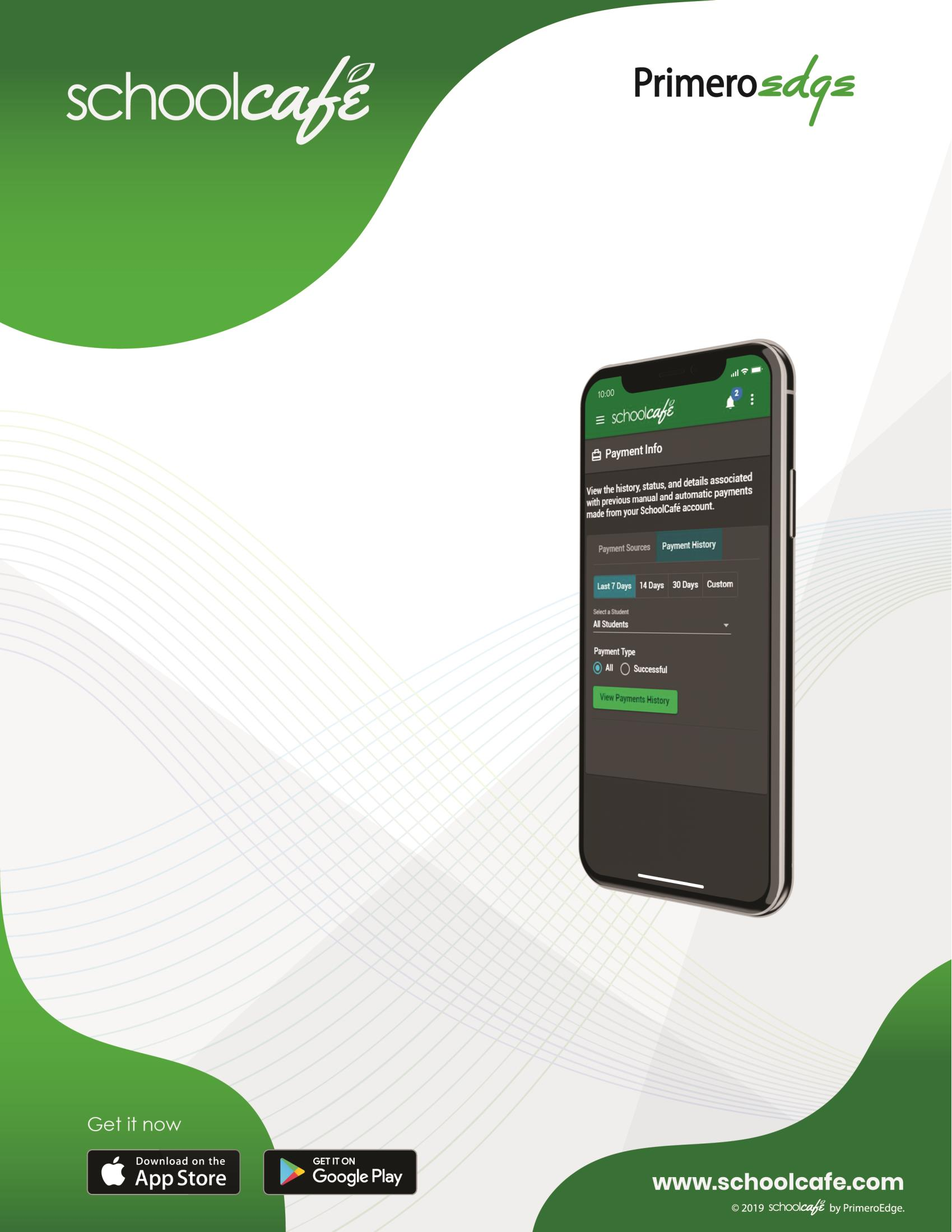 With email and push notifications, parents canstay on top of their student's account balance. Low balance reminders make sure parents never miss a payment and students always have adequate funds in their account.FREE&REDUCED APPLICATIONSForget paper applications and delays in verification responses. SchoolCafé lets parents apply for Free and Reduced applications online and even respond to verification requests from their phone.